Dear Parents/Carers                                                              1st April 2019Please see at the end of the newsletter a revised edition of our Easter celebrations in school this week, thank youEASTER HAMPER RAFFLEDon’t forget the Easter raffle which the school council will be selling on the yard each morning for 50p per strip. The raffle will be drawn in Family worship on Friday before we break up for the Easter holiday.Easter Egg Hunt and Egg Rolling RaceSaturday, 20th April 2pm-4pm St John’s, Ulgham – all welcome to join us for Easter Fun.Rev Joanna!****After School Clubs**There are no after school clubs on Thursday & Friday this week and school closes at 2pm on Friday for Easter.We still have places in our new clubs starting 23rd April – please book in at the office, thank you.Student Teachers From Northumbria UniversityWe are lucky to have to final year student teachers joining Willow and Chestnut classes for the summer term. Each student will be supported by Mrs Chapman and Mrs Timmins and eventually be teaching and leading the classes as part of their placements.BIG PEDALWe encourage all children to either cycle to school or ride a scooter this week as the Big Pedal continues, thank you.Uniform TableWe will be putting out a lost property uniform table out in the main yard this week on any dry days for anyone to help themselves to the unwanted items.Yr 2 and Yr 3 workshop- Thurs 4th AprilIn the morning we have Michelle Redfern a Community Engagement Officer from NorthernNorthumbria Police & Office of the Police and Crime Commissioner coming in to work with the pupils in the morning on Thursday to help us learn about what Hate Crime is. The National Curriculum targets asks us to help teach the children to:1.       To realise the consequences of anti-social and aggressive behaviours, such as bullying and racism, on individuals and communities.2. Why and how rules and laws are made and enforced.KS2 Ford Castle Trip – 13th MayThis is fast approaching so please check your balance with the office and have payment completed by Friday, 3rd May, thank you. JEWELLERY Please remember that jewellery is not allowed to be worn in school for any physical activity which also includes Little Movers; please remove all items on the day of PE, swimming, etc. thank you.School Uniform/PE KitPlease remember black school shoes or all black trainers ONLY for school and PE kit must be in school at all times, thank you.HOMEWORK REMINDERPlease can we remind all parents with pupils in Year 1-4 that MATHLETICS is part of your children’s weekly homework which supports their learning from the teachers in school. We appreciate your support in completely this every week please.KS2 Timestable Rockstars – keep up the fantastic work with this we need to keep improving our times tables and fluency FREE SCHOOL MEALS (PUPIL PREMIUM) Some parents/carers whose income is below £16,190 per family are entitled to Free School Meals (OFSTED call this pupil premium). The school currently receives additional funding per pupil in our budget to use to support these pupils across the school. We use it to benefit every child by supporting us to have extra staff for small group work, buy resources to support small group work and interventions. A small proportion of this funding is used to subsidise Breakfast and Afterschool clubs and support half the cost of residential and school visits. The information is fully available on the school website for everyone to read. If you are entitled to apply please ring the Local Authority on 01670 623592.PunctualityPupils are recorded as being late for school if they arrive after the doors have closed and come in through the main school doors. Children who arrive after 9am receive an unauthorised mark.All Doors will be locked once classes are inside and the main entrance will have to be used!IF YOU ARE RUNNING LATE FOR ANY REASON OR YOUR CHILD IS NOT COMING INTO SCHOOL DUE TO SICKNESS OR OTHER CIRCUMSTANCES, PLEASE RING TO LET US KNOW, THANK YOU.All late marks show on children’s attendance registers and we will be routinely contacting parents whose children are regularly late. Our routines start the minute children arrive at school with children getting straight on with their independent work in class. Children arriving late miss out on vital learning time and find it harder to settle into the school day and some pupils get upset when they are constantly late. Please help us by ensuring your child is at school, ready to come in when the bell rings at 8.50am. We’ll keep you posted on how we are doing in our assemblies and newsletters.Attendance All schools in the Coquet Partnership have agreed that if an unauthorised leave of absence is taken during term time and the pupil’s attendance in the 12 month period leading up to the absence is less than 93%, an application to the Local Authority for a penalty notice will be made. Our overall school attendance target is 96%Ofsted AttendanceTo aim to an outstanding school Ofsted say- ’Pupils value their education and rarely miss a day at school. No groups of pupils are disadvantaged by low attendance. The attendance of pupils who have previously had exceptionally high rates of absence is rising quickly towards the national average’.Grange View needs every pupil at school every day to improve our overall attendance please!NO HOLIDAYS will be authorised in term time.We have Education Welfare Officer working with us this year who will be monitoring attendance very closely; especially the late marks so please ensure your child/ren are on the school yard for the bell at 8.50am every morning.Attendance w/e 22/3/19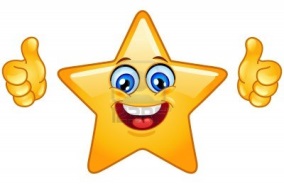 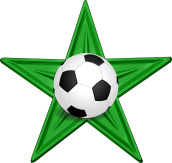 Making a difference at Grange ViewEasy Fund Raisingwww.easyfundraising.org.uk. Please register and keep Shopping online on this website for school funds. Every penny you spend helps school, thank you.Giving things up for lent – please feel free to donate yourself or bring in to school for a whole school donation at the end of lent , thank you 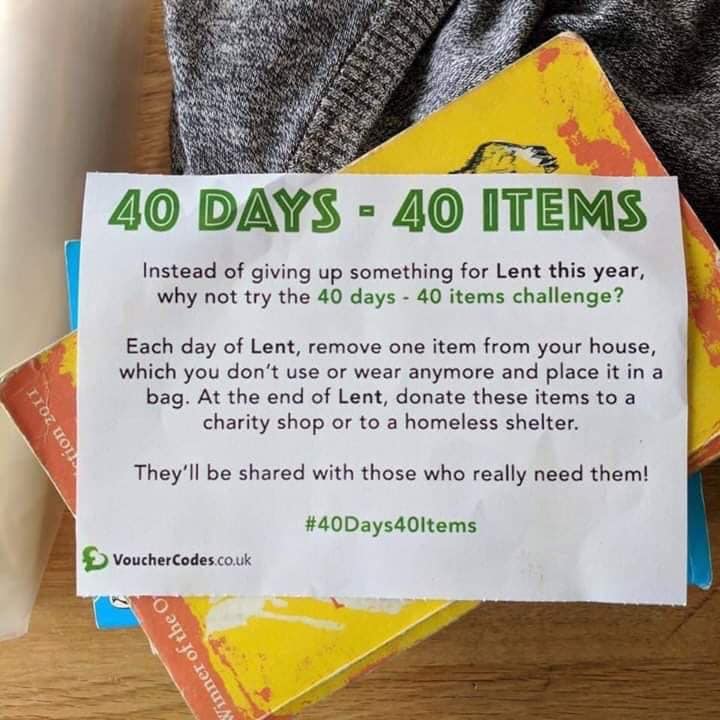 When shopping at the coop - Supporting our local rainbows, brownies and guides with the points you earn – you all did a great job for Grange View last year  Dates for diaries Tues 2nd April – Easter BingoThurs 4th April – Easter Craft Open Sessions Fri 5th April – Easter Family Worship with Early Years & Singing Club singing songs/rhymes Fri 5th April – School closes for the Easter Break 2pmFri 19th April – Good FridaySat 20th April – Egg Hunt/Rolling at St John’s, Ulgham 2pm-4pmSun 21st April – Easter SundayMon 22nd April – Easter MondayTues 23rd April – Summer Term - school reopens 8am for Breakfast Club, 8.45am Main SchoolMon 6th May – school closed for May Bank HolidayMon 13th May – KS2 trip to Ford CastleFri 24th May – school closes at 3.15pm for half termMon 3rd June – school re-opens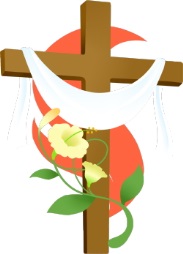 On behalf of all the staff we would like to wish you and your family a happy and peaceful Easter and we look forward to the Summer Term with your children which is filled with lots of fun learning and activities.  Thank you again for all your support during this past term!Kind Regards Kind regards,Mrs L Laskey – Headteacher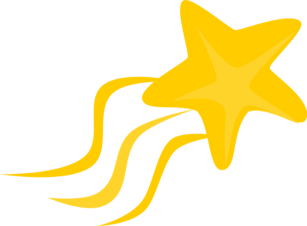 Grange View C.E. First SchoolWe aim to SPARKLE!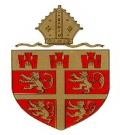 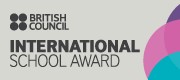 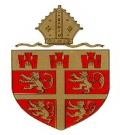 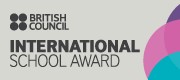 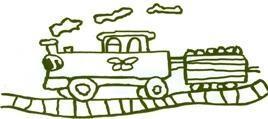 